ПРОЄКТ № 2393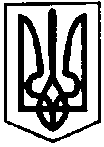 ПЕРВОЗВАНІВСЬКА СІЛЬСЬКА РАДАКРОПИВНИЦЬКОГО РАЙОНУ  КІРОВОГРАДСЬКОЇ ОБЛАСТІ_______ СЕСІЯ ВОСЬМОГО  СКЛИКАННЯРІШЕННЯвід «» _____ 2023 року                                                                               № с. ПервозванівкаПро внесення змін до рішення Первозванівської сільської ради № 30 від 27.11.2020 року «Про утворення виконавчого комітету Первозванівської сільської ради, затвердження персонального складу та затвердження Положення про виконавчий комітет»Відповідно до п.5, ч.4, ст. 42, ст. 51 Закону України «Про місцеве самоврядування в Україні», сільська радаВИРІШИЛА:Внести зміни до рішення Первозванівської сільської ради № 30 від 27.11.2020 року «Про утворення виконавчого комітету Первозванівської сільської ради, затвердження персонального складу та затвердження Положення  про виконавчий комітет», а саме:1.1  Виключити зі складу виконавчого комітету:ПРИМАК Віту Вікторівну – в.о. начальника відділу освіти, молоді та спорту, культури та туризму виконавчого комітету Первозванівської сільської ради на підставі заяви;БОМБІНУ Наталію Борисівну - спеціаліста І категорії загального відділу Первозванівської сільської ради на підставі заяви.1.2 пункт 1 рішення викласти в наступній редакції: «Утворити виконавчий комітет Первозванівської сільської ради у кількості 15 осіб.»1.3 Затвердити персональний склад виконавчого комітету Первозванівської сільської ради у новій редакції (додаток 1)2. Решту пунктів залишити без змін.  3. Контроль за виконанням даного рішення залишаю за собою.Сільський голова                                                                  Прасковія  МУДРАКДодаток 1 до рішення Первозванівської сільської ради від «27» листопада 2020 р. № 30 в новій редакціїСільський голова                                                                   Прасковія МУДРАКПЕРСОНАЛЬНИЙ СКЛАД виконавчого комітету Первозванівської сільської радиПЕРСОНАЛЬНИЙ СКЛАД виконавчого комітету Первозванівської сільської радиПЕРСОНАЛЬНИЙ СКЛАД виконавчого комітету Первозванівської сільської ради1МУДРАК Прасковія ПетрівнаПервозванівський сільський голова2КУЗЬМЕНКО Олена ВікторівнаПерший заступник сільського голови3БОНДАРЕНКО Зоя Володимирівнакеруюча справами (секретар) виконавчого комітету, начальник загального відділу Первозванівської сільської  ради4ПЕРЕВЕРЗЄВА Олена Григорівнастароста Калинівського старостинського округу5ТАРАН Віталій Івановичстароста Федорівського старостинського округу6ЛІПКО Володимир Петровичстароста Клинцівського старостинського округу7ГРИГОР Людмилу Олександрівнустароста Степового старостинського округу8ЗЯБЛИК Світлана Анатоліївнастароста сіл Бережинка, Верхівці, Макове9ТКАЧЕНКО Жанна Василівнастароста сіл Покровське, Демешкове, Любо-Надеждівка10КУРЛОВА Оксана Михайлівнадиректор Первозванівського ліцею Первозванівської сільської ради Кропивницького району Кіровоградської області11КОЧУРА Тетяна Дмитрівадиректор закладу дошкільної освіти загального типу «Колосок»12НІКІТІН Олександра Сергійовичаприватний підприємець13ЛОМАКА Валентин Леонідовичприватний підприємець14НАЗАРЕНКО Тетяна Володимирівнаголова молодіжної ради15ПОПОВ Роман Олеговичадвокат